Lichfield Diocese Prayer Diary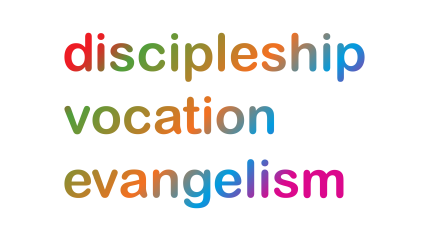 Su: Linked Diocese: NordkircheWe give thanks for the recent Anticipating Advent exchange visit in Gustrow. Pray for the newly consecrated Bishop Tilman Jeremias and for Revd Melanie Dango in her new role in overseeing Global Partnerships. M: ShrewsburyBenefice: Tibberton with Bolas Magna and Waters UptonWho: Revd Helen Morby and all other ministers and leaders involved in the church community.Lord, we pray that you are at the heart of the communities in Tibberton with Bolas Magna and Waters UptonTu: SchoolsWe give thanks for all who work in schools across the Diocese as they continue this new term.Diocesan Schools: Salop - Hadnall Primary School; Stoke - Church Leigh All Saints First School; Lichfield - Edingale Mary Howard Primary School; Walsall - Pendeford St Paul's Primary School.Other Schools: Staffordshire - Charnwood Primary School and Cannock Chase High School; Stoke - Etruscan Primary School; Wolverhampton - Deyncourt Primary School; Telford & Wrekin - John Randall Primary School; Sandwell - Homeschool; Shropshire - Greenfields Primary School; Walsall - Brownhills School.W: WolverhamptonBenefice: Tipton S.MarkWho: Revd Mark Liddell, Revd Gary Hartill and all other ministers and leaders involved in the church community.Lord, we pray for your people in Wolverhampton may you be their light when it is dark.Th: National Church We pray for all clergy across the UK.We pray for all clergy who have worked tirelessly over the festive period.  May you grant them rest and rejuvenate them for the coming year. F: StaffordBenefice: Stafford Saint Paul and Saint ThomasWho: Revd Martin Strang, Revd Alison Thomas and all other ministers and leaders involved in the church community.Lord, we pray for all the people in this benefice, that they may show your love and share their faith.S: Anglican Cycle of PrayerLord we pray for all your people across the globe:We pray with the Anglican Cycle of prayer for:Aotearoa, New Zealand and Polynesia - The Most Revd Philip Richardson, The Most Revd Don Tamihere, The Most Revd Fereimi CamaLake Rukwa (Tanzania) The Right Revd Mathayo KasagaraSouthern Highlands (Tanzania) The Right Revd Julius LugendoGitega (Burundi) The Right Revd John NduwayoKondoaLango (Uganda) The Right Revd Alfred OlwaSouthern Malawi (Central Africa) The Right Revd Alinafe KalembaGlasgow & Galloway (Scotland) vacantLangtang (Nigeria) The Right Revd Stanley FubeSouthern Nyanza (Kenya) The Right Revd James OchieLebombo (Southern Africa) The Right Revd Carlos Simao MatsinheSouthern Ohio (The Episcopal Church) The Right Revd Thomas BreidenthalSouthern Philippines (Philippines) The Right Revd Danilo Labacanacruz BustamanteLeeds (England) The Right Revd Nicholas Baines SaturdayLeicester (England) The Right Revd Martyn James SnowSouthern Virginia (The Episcopal Church) The Right Revd Herman HollerithGloucester (England) The Right Revd Rachel TreweekThe Anglican Cycle of prayer can be accessed at http://www.anglicancommunion.org/resources/cycle-of-prayer.aspx 